Hermite-Hadamard integral inequalityIf  is convex, thenProof:  First of all, let's recall that a convex function on a open interval  is continuous on  and admits left and right derivative  and  for any . For this reason, it's always possible to construct at least one supporting line for  at any  : if  is differentiable in , one has ; if not, it's obvious that all  are supporting lines for any .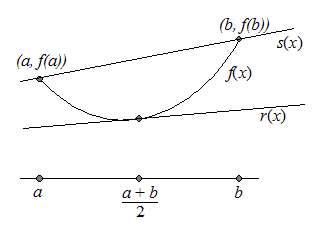 Let now  be a supporting  line of  in . Then, . On the other side, by convexity definition, having defined  the line connecting the points  and , one has . Shortly,Integrating both inequalities between  and NowandUsing above value in (1), we havewhich is the thesis.